Suresh Peddinti 	                                                      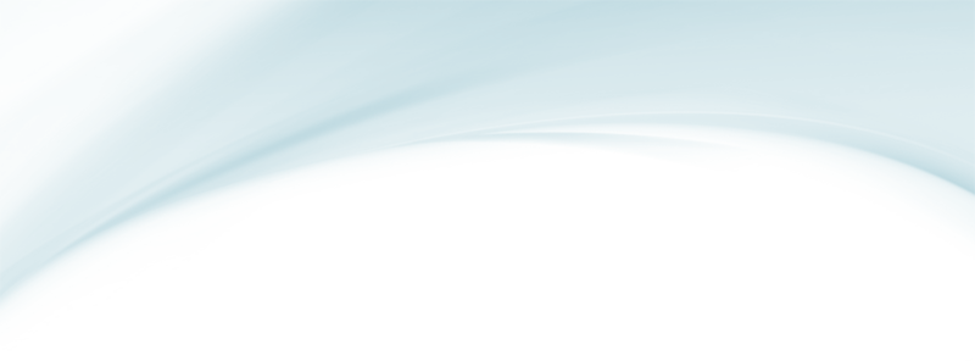 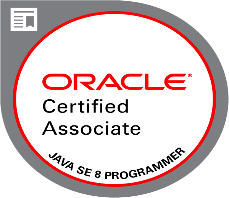 Qualifications ProfileOverall 6+ years of IT experience with Around 3 in Golang. Experience of design patterns and best practices with Golang (and more) to start with design and get to deployable production systems including scale monitoring and instrumentation platform.Extensive experience in Multi-Tier Application Development and Knowledge with Design Patterns.Experience in Golang concepts like Slices, Maps, Structs, Interfaces, Go routines and Channels and extensive working knowledge with Microservices, Gokit, ORM GORM, cli, Gorilla Mux.Extensively worked on the data structures and implemented data structures and algorithms in Go Lang.Active participation in the team handling migration of Java to Golang successfully.Implemented caching mechanism using one of the Golang Client called Redigo to store the data for temporary basis.Worked on creating multiple services interacting with each other using protobuf as data exchange format.Hands-on experience in Web Application development using HTML, CSS, JavaScript, jQuery, AJAX and JSON.Involved in development of programming interface design and front-end for web application using Typescript & CSS to the requirement of the client.Worked on React JS Virtual Dom and React views, rendering using components which contains additional components called custom HTML tags.Good experience with Golang drivers to perform operations such as CRUD operations and writing complex queries with PostgreSQL and SQL Server. Experience in writing Unit tests and Integration tests for testing purpose.Proficient in web development using J2EE technologies including JSP, Servlets, JDBC, XML Parsers (DOM/SAX), Java Beans, Web Services.Developed fully automates continuous integration system using Git, Jenkins, MySQL and custom tools developed in Python and Bash.Experience with continuous integration and hands-on experience with tools like Jenkins, Maven, MS Build.Hands on Experience with web services like REST, SOAP, OAuth, API development, SQL & NoSQL databases.Experience in working on various Spring modules like Spring Boot, Spring DAO and AOP along with the Hibernate as ORM tool to implement persistence and mapping of bean layer.Profound knowledge in configuring and deploying web applications using Tomcat Web server and applications servers like Web Logic and JBoss.Hands on experience with version control tools such as SVN and GitHub.  Incorporated agile methodology and scrum techniques to manage requirements and enhance the application.Relevant Experience(AVM Consulting. INC) Price Spider (San Jose, California)	Dec 2020 – Till DateRole: Golang Developer	Worked on creating the backend microservice in order to provide the authentication to the end user’s using Go as a backend service.Created a REST based application using the Go kit which helps to build the modern service-oriented enterprise level application.Integrated the application to PostgreSQL and established the CRUD operations like create, update, read and delete operations.Used pq library to connect to the PostgreSQL and built-in sql driver to store the information of the user’s who are using the application.Used AWS Cognito as an authentication in order to provide the Single-Sign On (SSO) to the different clients who are using our application. Handled all the authentication functionalities that Cognito provides with the help of Go as the backend service and enhanced the business logic based on the requirements.Written unit test cases and used Mockito framework in order to handle the mocking of the test data.Worked on implementing the Table-Driven Test in Golang and also enhanced the existing test cases to make sure the test coverage is more than 90%.Created the docker file and user docker compose to spin up all the images at a time and also to establish the bridge between the images.Worked on implementing the swagger to the application and integrated the swagger with the help of third-party framework. Used Swagger UI to test the endpoints that are created as a part of the application.Used Influx DB in order to store the metrics in order the store the count of the login functionality.Integrated Prometheus with Influx DB to show the dashboards with respect to number of failures and success scenario’sDeployed application on docker and are running on the Kubernetes pods.Used GIT as the version control to do the continuous integration.Used JIRA board to manage the request items and followed agile methodology as part of day to day activities.Environment: Golang, Kubernetes, Docker, Influx DB, AWS Cognito, PostgreSQL, REST API’s, Microservice, Prometheus.AT & T (Plano, TX)	Mar 2020 – Nov 2020Role: Golang Developer	Developed components required for the checkout page microservice using Go language.Experience in writing the data API’s and connect to multi-servers using Go lang.Experience in writing the HTTP Rest API’s using Go frameworks like revel, beego.Analyzed the logs and troubleshoot the issues by checking the logs in the splunk dashboards.Worked with cart and checkout team of AT&T where we have implemented the Caching for Cart in order to store the items in the cart.Implemented caching in Redis datastore in Go using the Redigo client and created a connection pool with multiple nodes which acts as a master slave architecture.Worked on developing a backend microservice for Go which acts as client to connect to Redis Server and able to do Get, Put, and Evict operation in Redis.Worked on persisting the data to enable caching mechanism in the no-SQL databases like Cassandra and the MongoDB.Develop Micro services using Go Lang to consume and produce events to KAFKA.Involved in implementing the concurrency feature of the application with the help of goroutines and channels in Go.Developed Micro services using Go language and developed corresponding test cases.Created the docker images for the microservices files and orchestrate the applications using Kubernetes.Develop Kafka consumer for bouncing the port (To close the sessions when got a payload from the Producer) All these batch microservices are written utilizing distributed message passing via Kafka message broker with JSON and CSV as data exchange formats. Used data structures such as arrays, stacks, trees, lists and graphs in an efficient way.Involved in improving the performance of the system by using the most suitable data structure and algorithm.Designed and developed the agent portal using the framework AngularJS along with HTML5, CSS3 and Typescript.Involved in developing the reusable templates using HTML5, Typescript, jQuery and handlebars.Developed automation via Python based bash scripts to enable the deployment, shut down, testing, maintenance and cost optimization flow.Analyzed in selecting the proper data structures and algorithms by predicting their speed and efficiency.Worked on improving the search strategy of elements with the help of sorting techniques in Golang.Involved in Unit testing and Integration testing in the development environment and ensuring application is according to the specifications.Environment: Golang, Data Structures using Go, Kubernetes, Docker, Typescript, Cassandra, MongoDB, Redis Cache, REST API’s, Python, Microservices.Comcast, Philadelphia, PA	 Apr 2019 – Feb 2020Role: Golang Developer	Worked as full stack development using GO Lang.Developed the new backend services in GO in order to meet the goals and maintain the existing backend services.Worked with the frontend teams to integrate the GO API’s with frontend.Developed backup and recovery of the data across multiple datacenters with the help of Go Language and Apache Kafka as a communication interface.Worked on decoding and encoding of the binary files that we get from other microservices using GO inbuilt encode/binary package.Worked on creating multiple services interacting with each other using protobuf as data exchange format.Worked in RDBMS implementation using the SQL, PLSQL and MYSQL in the Oracle Database.Used protobuf as messaging format to exchange the data.Improved the efficiency of the application by using the gRPC as communication between the TCP Proxy and the Envoy Proxy.Used Gorilla Mux as a router and http library as a server.Extensively worked on concurrency features of the Go using Goroutines, channels and wait groups.Worked on fixing the functional performance issues using the GO as a part of the Test-Driven Development (TDD).Worked with Passport and JSON web tokens for authentication and authorization security configurations using Node JS.Created Docker image for Go Microservice and implemented deployment to run in Kubernetes.Carried out performance testing for proxy using Prometheus and Grafana dashboards.Containerized application using Docker.Design, Develop and Test HTML5, CSS3 and React.JS that meets the accessibility and web browser standards for website.Used ReactJS for templating for faster compilation and developing reusable components.Implemented Drag and Drop functionality using the React-Draggable.Worked with npm commands and using package.json for managing dependencies and dev-dependencies of node js applications.Working closely with team members in developing the power shell scripts written in Python for automating the builds.Developed fully automated continuous integration system using Git, Jenkins, MySQL and custom tools developed in Python and Bash.Created Docker images using a Docker file, worked on Docker container snapshots, removing images.Wrote Unit Test cases and BDD’s for the code developed.Worked on Kubernetes to manage containerized applications.Ensured scalability of an application using containerization tools such as Docker.Developed and deployed one of the Golang based web service in the AWS.Worked with the CI/CD team to prepare Jenkins file, roster file and stack to deploy code in our servers.Used the NGINX controller API management to secure API’s at every API call to the microservice and authorizing the third-party client application API’s.Responsible for maintaining and expanding our AWS infrastructure using the AWS EC2, manage documents in S3 and also providing the IAM access to the S3 buckets.Developed SVN and unit test cases using inbuilt testing package in GO.Environment: Golang, Protobuf, gRPC, bitbucket, ReactJS, Nginx, Mac, Docker, Python, Kubernetes, REST API’s, NGINX.Devon Bank (Chicago, IL)	Sept 2018 – Mar 2019Role: Golang Developer	Involved in successful migration of Java based microservice architecture to Go Lang and also worked with distributed system teams during the migration phase.Responsible for creating a server-side code using the open API specification with Go-Swagger.Developed Go API’s with the revel framework with the Ginkgo development as the forefront driving the Test-Driven Development process.Worked on integration of PostgreSQL database. Integrated our microservices with the PostgreSQL to store the credentials and as well as customer information.Developed custom consumers and producers for Apache Kafka in GO Lang for car monitoring system.Worked on Golang API/SDK tools such as Gorilla Mux, gRPC, echo, GORM, bufio. Implemented the query functionality while mapping the front-end code to backend by using the HQL GORM Queries. Involved in implementing the DAO layer using GORM API.Performed Golang unit testing and benchmarking for the microservices.Designed complex application database SQL statements for querying, updating and reporting using GO Database Connector.  Developed Microservices to extract the data from system of records into Enterprise Data warehousing. Developed a microservice to extract AML data from Enterprise Data warehousing and push to external systems in JSON format. Developed a microservice that extracts data from PostgreSQL and generates a flat file and sends to AWS S3 using GO.  Created MongoDB collections and wrote services to retrieve user data from for the application on devices.Extensively used Go's approach to concurrency using go-routines, channels and Wait Groups. Used GitHub version control for Golang source code. Responsible for the CI/CD process implementation using Jenkins and Linux shell scripts to automate the routine jobs.Contributed to internal tools for assisting development and for maintaining services.Created and managed a Jenkins pipeline for custom dockerized application images and implemented the orchestration using Kubernetes.Followed AGILE development methodology to develop the application and prepared the project documents under confluence.Involved in requirement analysis, design, coding and unit testing.Environment: Golang, Kafka, JSON, GitHub, Linux, and PostgreSQL.Minerva Soft (India)	Mar 2015 – June 2018Role: Java/J2EE & Application Developer	Participated in the discussions with business experts to understand Business requirements and translate them into technical requirements.Prepared the proof of concept by configuring the Spring MVC and Hibernate for various modules. Used Spring Framework to develop beans from already developed parent bean. Used Dependency Injection feature of spring framework and O/R mapping tool Hibernate for rapid development and ease of maintenance. Proficient use of developing applications using NetBeans and ANT.  Tracked software issues and project progress enterprise-wide using Jira. Created a mobile application on iOS platform using Swift and XCode.Used auto layouts, instruments, navigational view controllers and frameworks like Core Data, Core Animation, Cocoa Pods, Map Kit.Implemented Accessibility and Localizations in the application for supporting users in different languages.Followed coding and documentation standards. Prepared statements are used for communication with MySQL database.Used JSON web token (JWT) based authentication along with authentication guards to set the application up.  Used HTTP Request and SOAP based Web services to post XML data to the End client. Responsible for the total, efficient and profitable operations of a CVS.  Developed programs for accessing the database using JDBC thin driver to execute queries, Prepared statements, Stored Procedures and to manipulate the data in the databaseDeveloped database objects in SQL Server 2005 and used SQL to interact with the database to troubleshoot issues. Updated and saved the required data in the DB2 database using JDBC, corresponding to actions performed in the struts class. Designed and developed functionality with excellent understanding of design patterns like singleton, List Iterator, Command, Factory etc.Experience in developing Business Applications using JBoss, ATG Dynamo, Web Sphere, and Tomcat.Written Unit testing and Test suites using JUnit framework for testing the application.  Addressing high severity production issues on regular basis by researching and proposing quick fix or design change as required Developed interfaces and their implementation classes to communicate with the mid-tier (services) using JMS. Implemented logging functionality using log4j and developed SQL, Oracle queries and stored procedures.  Involved in writing Unix Shell Script for performing automated tasks.  Developed JSP’s with STRUTS custom tags and implemented JavaScript validation of data.Environment: Java1.6, J2EE 1.6, JSP 2.0, Struts 2.0, Swift 4.0, Springs, EJB 2.0, JMS, HTML, XML, WSAD 5.1.2 (Web Sphere Studio Application Developer), UNIX, IBM Web Sphere Application Server 6.0, Hibernate 3.0, Maven, SOAP, JUnit, LOG4J, SQL Server 2008, Windows.Professional DevelopmentTechnical SkillsEducation detailsCertificationOracle Certified Associate Java SE8 ProgrammerOperating SystemsUnix, Linux, Windows and MacProgramming LanguagesGoLang, Java and PL/SQLDatabasesCassandra, MySQL, SQL Server and PostgreSQL, Mongo DB, Redis Cache.ToolsGoland, Eclipse3.2/3.0, RAD, Net Beans6.x, Rational Rose, SOAP UI, TOADIntegration ToolsJenkins, Bamboo, Sonar Cube, and Web Builder, Dockers, KubernetesVersion ControlBitbucket, GitHub, SVN, ClearCaseDefect TrackingJIRA and VersionOneBachelor’s Jawaharlal Nehru Technological University.Master’s Northwest Missouri State University.